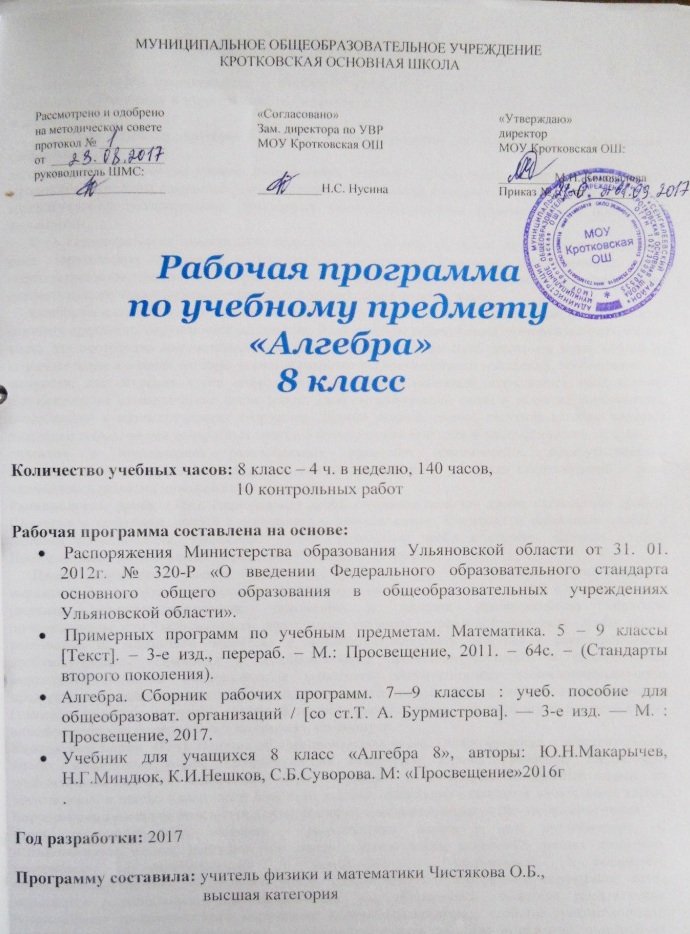 Содержание  тем  курса алгебры в 8 классеПри изучении курса продолжаются и получают развитие содержательные линии : «Алгебра», «Функции», «Уравнения и неравенства», «Элементы комбинаторики,теориивероятностей,статистики и логики»              Целью обучения Алгебры 8  классе является развитие вычислительных и формально-оперативных алгебраических умений до уровня ,позволяющих уверенно использовать их при решении задач математики и смежных предметов,усвоение аппарата уравнений и неравенств как основного средства математического моделирования прикладных задач,осуществления функциональной подготовки школьников.       Курс характеризуется повышением теоретического уровня обучения ,постепенным усилением роли теоретических обобщений и дедуктивных заключений.Прикладная направленность курса обеспечивается систематическим обращениям  к примерам,раскрывающим возможности применения математики к изучению действительности и решению практических задач.     Алгебра нацелена на формирование математического аппарата для решения задач из математики, смежных предметов, окружающей реальности. Язык алгебры подчеркивает значение математики как  языка для построения математических моделей, процессов и явлений реального мира. Одной из основных задач изучения алгебры является развитие алгоритмического мышления, необходимого, в частности, для освоения курса информатики; овладение навыками дедуктивных рассуждений. Преобразование символических форм вносит свой специфический вклад в развитие воображения, способностей к математическому творчеству. Другой важной задачей изучения алгебры является получение школьниками конкретных знаний о функциях как важнейшей математической модели для описания и исследования разнообразных процессов (равномерных, равноускоренных, экспоненциальных, периодических и др.), для формирования у учащихся представлений о роли математики в развитии цивилизации и культуры.Рациональные дроби  (32ч). Рациональная дробь. Основное свойство дроби, сокращение дробей. Сложение и вычитание дробей с одинаковыми знаменателями. Сложение и вычитание дробей с разными знаменателями. Умножение дробей. Возведение дроби в степень. Деление дробей. Преобразование рациональных выражений. Функция  и ее график. Цель: выработать умение выполнять тождественные преобразования рациональных выражений.Знать:основное свойство дроби;правила сложения и вычитания дробей с одинаковыми и разными знаменателями;правила умножения и деления дробей;свойства обратной пропорциональности.Уметь:находить допустимые значения переменной;сокращать дроби после разложения на множители числителя и знаменателя;выполнять действия с алгебраическими дробями;упрощать выражения с алгебраическими дробями;осуществлять в рациональных выражениях числовые подстановки и выполнять соответствующие вычисления;выполнять преобразование рациональных выражений,правильно употреблять функциональную терминологию (значение функции, аргумент, график функции);строить график обратной пропорциональности, находить значения функции y=k/x по графику, по формуле. Квадратные корни  (25ч). Понятие об иррациональном числе. Общие сведения о действительных числах. Квадратные корни. Арифметический квадратный корень. Уравнение. Нахождение приближенных значений квадратного корня. Функция  и ее график. Квадратный корень из произведения и дроби. Квадратный корень из степени. Вынесение множителя из-под знака корня. Внесение множителя под знак корня. Преобразование выражений, содержащих квадратные корни. Цель: систематизировать сведения о рациональных числах и дать представление об иррациональных числах, расширив тем самым понятие числа; выработать умение выполнять простейшие преобразования выражений, содержащих квадратные корни.Знать:определения  квадратного корня, арифметического квадратного корня;какие числа называются рациональными, иррациональными, как обозначается множество рациональных чисел;свойства арифметического квадратного корня.Уметь:применять свойства арифметического квадратного корня к преобразованию выражений;вычислять значения выражений, содержащих квадратные корни;решать уравнение; находить квадратный корень из произведения, дроби, степени,выносить множитель из-под знака корня, вносить множитель под знак корня;строить график функции   и находить значения этой функции по графику и  по формуле.Квадратные уравнения  (29ч). Квадратные уравнения. Неполные квадратные уравнения. Формулы корней квадратного уравнения. Решение задач с помощью квадратных уравнений. Теорема Виета. Решение дробных рациональных уравнений. Решение задач с помощью рациональных уравнений.Цель: выработать умения решать квадратные уравнения, простейшие рациональные уравнения и применять их к решению задач.Знать:что такое квадратное уравнение, неполное квадратное уравнение, приведенное квадратное уравнение; способы решения неполных квадратных уравнений;формулы дискриминанта и корней квадратного уравнения, терему Виета и обратную ей.Уметь: решать квадратные уравнения выделением квадрата двучлена;решать квадратные уравнения по формуле; решать неполные квадратные уравнения; исследовать квадратное уравнение по дискриминанту и коэффициентам;решать уравнения, сводящиеся к квадратным; решать дробно-рациональные уравнения;решать уравнения графическим способом; решать квадратные уравнения с помощью теоремы, обратной теореме Виета, использовать теорему Виета для нахождения коэффициентов и свободного члена квадратного уравнения;решать текстовые задачи с помощью квадратных и дробно-рациональных уравнений.Неравенства  (24 ч.). Числовые неравенства. Свойства числовых неравенств. Сложение и умножение числовых неравенств. Погрешность и точность приближения. Пересечение и объединение множеств. Применение свойств неравенств к оценке значения выражения. Числовые промежутки. Линейное неравенство с одной переменной. Система линейных неравенств с одной переменной. Цель: выработать умения решать линейные неравенства с одной переменной и их системы.Знать:определение числового неравенства,свойства числовых неравенств;понятие решения неравенства с одной переменной,что значит решить систему неравенств.Уметь:записывать и читать числовые промежутки,находить пересечение и объединение множеств;иллюстрировать на координатной прямой числовые неравенства;применять свойства числовых неравенств к  решению задач;решать линейные неравенства;решать системы неравенств с одной переменной.Степень с целым показателем. Элементы  статистики (17 ч). Степень с целым показателем и её свойства. Стандартный вид числа. Запись приближенных значений. Действия над приближенными значениями. Сбор и группировка статистических данных. Наглядное представление статистической информации.  Цель: сформировать умение выполнять действия над степенями с целыми показателями, ввести понятие стандартного вида числа.Знать:определение степени с целым показателем;свойства степени с целым показателем. Уметь:применять свойства степени с целым показателем для преобразования выражений и вычислений;записывать числа в стандартном виде;выполнять вычисления с числами, записанными в стандартном виде;представлять информ.в виде таблиц,столбчатых и круговых диаграмм;строить гистограммы. Повторение изученного в 8 классе (9ч). Итоговое повторение(5ч.)Перечень обязательных контрольных работ :1.   Входной контроль.2  .№ 1.Сложение и вычитание рациональных дробей.3  .№ 2.Умножение и деление рациональных дробей.4.  № 3.Квадратные корни.5.  № 4.Свойства квадратного корня..6.  № 5.Квадратные уравнения.7.  № 6.Решение дробно-рациональных уравнений.8.  № 7.Числовые неравенства.                                        9.  № 8.Неравенства и системы неравенств с одной переменной.10№ 9.Степень с целым показателем. 11№10.Элементы статики и теории вероятностей. 12№11.Итоговая контрольная работа.                Контрольные работы составлены на основе дидактических материалов для 8 класса по алгебре.  Планируемые результаты изучения  алгебры  в  8 классе :                Изучение математики в основной школе дает возможность достичь следующих результатов развития     В направлении  личностного развития :    -  независимость и критичность мышления,умения распознавать логически некорректные выссказывания;    -  развитие воли и настойчивости в достижении цели;    -  умение ясно ,точно,грамотно излагать свои мысли в устной и письменной форме,понимать смысл поставленной задачи,выстраивать аргументацию;    -  умение контролировать процесс и результат учебной математической деятельности;    - сформированность целостного мировоззрения,соответствующего современному уровню развития науки и общественной практики;    - готовность и способности обучающихся к саморазвитию и самообразованию на основе мотивации к обучению.    В метапредметном направлении :    Познавательные УУД :    -анализировать,сравнивать,классифицировать и обобщать факты и явления ;    -составлять тезисы,различные виды планов.Преобразовывать информацию из одного вида в другой(таблицу в текст,диаграмму и пр.)     -вычитывать все уровни текстовой информации;     -уметь определять возможные источники необходимых сведений,производить поиск информации,анализировать и оценивать ее достоверность;     -уметь использовать компьютерные и коммуникационные технологии как инструмент дляя достижения своих целей.уметь выбирать адекватные задаче инструментальные программно-аппаратные средства и сервисы;     -создавать математические модели.      Средством формирования познавательных УУД  служит учебный материал и прежде всего продуктивные задания учебника.Регулятивные УУД :      -самостоятельно обнаруживать и формулировать проблемму в классной и индивидуальной учебной деятельности;      -выдвигать версии решения проблеммы,осознавать конечный результат,выбирать средства достижения цели из предложенных или их искать самостоятельно;      -составлять (индивидуально или в группе) план решения проблеммы ;      -свободно пользоваться выработанными критериями оценки и самооценки,различая результат и способы действий;      -уметь оценить степень успешности своей индивидуальной образовательной  деятельности ;      -работая по предложенному или самостоятельно составленному плану,использовать наряду с основными и дополнительные средства (справочная литература,сложныеприборы,компьютер);      -планировать свою индивидуальную  образовательную траекторию.      Средством формирования регулятивных УУД служит технология системно-деятельностного подхода на этапе изучения нового материала и технология оценивания образовательных достижений( учебных успехов). Коммуникативные УУД:       -самостоятельно организовывать учебное взаимодействие в группе;       -отстаивая свою точку зрения,приводитьаргументы,подтверждая их фактами;       -в дискуссии уметь выдвинуть контраргументы ;       -понимая позицию другого ,различать в его речи: мнение(точку зрения),доказательство(аргументы),факты ,гипотезы,аксиомы,теории;       -уметь взглянуть на ситуацию с иной позиции и договариваться с людьми иных позиций.      Средством формирования коммуникативных УУД служит технология проблемного обучения,организация работы в малых группах,также использование на уроках технологии личностно-ориентированного и системно-деятельностного обучения.       В предметном направлении :   -овладение математическими знаниями и умениями, необходимыми для продолжения обучения в старшей школе или иных общеобразовательных учреждениях, изучения смежных дисциплин, применения в повседневной жизни;    - создание фундамента для математического развития, формирования механизмов мышления, характерных для математической деятельности.        В результате изучения математики ученик должен:Знать и понимать :- существо понятия математического доказательства; примеры доказательств;- существо понятия алгоритма; примеры алгоритмов;- как используются математические формулы, уравнения и неравенства; примеры их применения для решения математических и практических задач; - как математически определенные функции могут описывать реальные зависимости; приводить примеры такого описания;- как потребности практики привели математическую науку к необходимости расширения понятия числа;- вероятностный характер многих закономерностей окружающего мира; примеры статистических закономерностей и выводов;          - смысл идеализации, позволяющей решать задачи реальной действительности математическими методами, примеры ошибок, возникающих при идеализации; владеть компетенциями: познавательной, коммуникативной, информационной и рефлексивной;Уметь:- составлять буквенные выражения и формулы по условиям задач; осуществлять в выражениях и формулах числовые подстановки и выполнять соответствующие вычисления, осуществлять подстановку одного выражения в другое; выражать из формул одну переменную через остальные;- выполнять основные действия со степенями с целыми показателями, с многочленами и с алгебраическими дробями; выполнять разложение многочленов на множители; выполнять тождественные преобразования рациональных выражений;- применять свойства арифметических квадратных корней для вычисления значений и преобразований числовых выражений, содержащих квадратные корни;- решать линейные, квадратные уравнения и рациональные уравнения, сводящиеся к ним;- решать линейные неравенства с одной переменной и их системы;- решать текстовые задачи алгебраическим методом, интерпретировать полученный результат, проводить отбор решений, исходя из формулировки задачи;- изображать числа точками на координатной прямой;- находить значения функции, заданной формулой, таблицей, графиком по ее аргументу; находить значение аргумента по значению функции, заданной графиком или таблицей;- определять свойства функции по ее графику; применять графические представления при решении уравнений, систем, неравенств; - описывать свойства изученных функций, строить их графики;Использовать приобретенные знания и умения в практической деятельности и повседневной жизни для:- выполнения расчетов по формулам, составления формул, выражающих зависимости между реальными величинами; нахождения нужной формулы в справочных материалах;- моделирования практических ситуаций и исследования построенных моделей с использованием аппарата алгебры; - описания зависимостей между физическими величинами соответствующими формулами при исследовании несложных практических ситуаций;- интерпретации графиков реальных зависимостей между величинами.УЧЕБНО-ТЕМАТИЧЕСКИЙ ПЛАН    4 часа в неделю.Календарно – тематическое планирование по алгебре 8 класс  (4 часа в неделю)№п/пТемаКол-вочасКонт раб.1.Рациональные дроби3221.1Рациональная дробь21.2Основное свойство дроби. Сокращение дробей51.3Сложение и вычитание дробей.101.4Контрольная работа №1 «Сложение и вычитание дробей»111.5Анализ контрольной работы11.6Умножение дробей 31.7Деление дробей21.8Преобразование рациональных выражений.51.9Функция у=к/х и её график31.10Контрольная работа №2 «Преобразование рациональных выражений».111.11Анализ контрольной работы12.Квадратные корни2522.1Действительные числа как бесконечные десятичные дроби. Сравнение действительных чисел12.2Действительные числа. Понятие об иррациональном числе22.3Квадратный корень из числа. Арифметический квадратный корень12.4Уравнение х2=а12.5Некоторые приближенные значения корня12.6Функция y=22.7Свойства квадратного корня52.8Контрольная работа № 3 «Квадратные корни»112.9Анализ контрольной работы12.10Применение свойств квадратных корней42.11Преобразование выражений, содержащих квадратные корни.42.12Контрольная работа №4 «Преобразование выражений, содержащих квадратные корни» 112.13Анализ контрольной работы13.Квадратные уравнения2923.1Квадратные уравнения23.2Формула корней квадратных уравнений53.3Решение задач с помощью квадратных уравнений43.4Теорема Виета33.5Контрольная работа №5 «Квадратные уравнения»113.6Анализ контрольной работы13.7Решение дробных  рациональных уравнений63.8Решение задач, приводящих  к дробно-рациональным уравнениям43.9Графический способ решения уравнений13.10Контрольная работа №6 «Рациональные уравнения»113.11Анализ контрольной работы14.Неравенства2424.1Числовые неравенства 24.2Свойства числовых неравенств24.3Сложение и умножение числовых неравенств34.4Погрешность и точность приближения214.5Контрольная работа №7 «Числовых неравенства и их свойства»14.6Анализ контрольной работы14.7Линейное неравенство с одной переменной.84.8Система линейных неравенств с одной переменной34.9Контрольная работа №8 «Неравенства с одной переменной и их системы».114.10Анализ контрольной работы15.Степень с целым показателем915.1Степень с целым показателем и ее свойства.25.2Стандартный вид числа25.3Запись приближенных значений15.4Действия над приближенными значениями25.5Контрольная работа№9  «Степень с целым показателем».115.6Анализ контрольной работы16.Повторение56.1Итоговая контрольная работа17.Статистические данные4-7.1Статистические характеристики: среднее арифметическое, размах, мода17.2Сбор и группировка статистических данных17.3Представление данных в виде таблиц, диаграмм, графиков17.4Понятие и примеры случайных событий1Итого14011№Тема урока Планируемые результатыПланируемые результатыПланируемые результатыПрим.Д.З.      Сроки         проведения      Сроки         проведения№Тема урока Предметные УУДМетапредметные УУДЛичностные УУДПрим.Д.З.планфактПовторение изученного в 7 классе ( 3 часа)Повторение изученного в 7 классе ( 3 часа)Повторение изученного в 7 классе ( 3 часа)Повторение изученного в 7 классе ( 3 часа)Повторение изученного в 7 классе ( 3 часа)Повторение изученного в 7 классе ( 3 часа)Повторение изученного в 7 классе ( 3 часа)Повторение изученного в 7 классе ( 3 часа)1Многочлены Повторить основные понятия и формулы тем «Многочлены» и «Формулы сокращенного умножения». Повторить основные математические операции с многочленами: вынесение общего множителя за скобки, группировка, представление выражений в виде многочлена; применять основные формулы сокращенного умножения.Коммуникативные: с достаточной полнотой и точностью выражать свои мысли в соответствии с задачами и условиями коммуникации, делать предположения об информации, которая нужна для решения учебной задачиРегулятивные:предвосхищать временные характеристики достижения результата (отвечать на вопрос «когда будет результат?»)Познавательные:сопоставлять характеристики объектов по одному или нескольким признакам, выявлять сходства и различия объектовФормирование устойчивой мотивации к обучению Стр.   266    п3-5    зад.на карточках4.092Формулы сокращенного умножения Повторить основные понятия и формулы тем «Многочлены» и «Формулы сокращенного умножения». Повторить основные математические операции с многочленами: вынесение общего множителя за скобки, группировка, представление выражений в виде многочлена; применять основные формулы сокращенного умножения.Коммуникативные: с достаточной полнотой и точностью выражать свои мысли в соответствии с задачами и условиями коммуникации.Регулятивные:ставить учебную задачу на основе того, что уже известно и усвоено, и того что еще не известно.Познавательные:сравнивать различные объекты: выделять из множества один или несколько объектов, имеющих общие свойстваФормирование устойчивой мотивации к обучению, к самостоятельной и коллективной деятельностиСтр.       266-267      зада-ния на карточках.6.093Входная контрольная работа Применить повторенный материал на практикеКоммуникативные :регулировать собственную деятельность посредством письменной речи. Регулятивные :оценивать достигнуты результатПознавательные:  выбирать наиболее эффективные способы решения задачиФормирование навыков самоанализа и самоконтроляСтр. 265     п.1-56.09Рациональные дроби  (32 часа)Рациональные дроби  (32 часа)Рациональные дроби  (32 часа)Рациональные дроби  (32 часа)Рациональные дроби  (32 часа)Рациональные дроби  (32 часа)Рациональные дроби  (32 часа)4Рациональные выражение Познакомиться с понятиями дробные выражения, числитель и знаменатель алгебраической дроби, область допустимых значений. Научиться распознавать рациональные дроби; находить область допустимых значений переменной в дробиКоммуникативные: адекватно использовать речевые средства для дискуссии  и аргументации своей позиции.Регулятивные: определять последовательность промежуточных целей с учетом конечного результата.Познавательные:  выявлять особенности (качества, признаки) разных объектов в процессе их рассматривания.Формирование устойчивой мотивации к обучению№2 (а),
№4 (б)
№6,7(б)7.095Рациональные выражение Научиться находить значение рациональных выражений, допустимые значения переменной; определять целые, дробные и рациональные выражения.Коммуникативные:умение слушать одноклассников, учитывать разные мнения.Регулятивные: сравнивать свой способ действия с эталоном.Познавательные: строить логические цепи рассужденийФормирование навыков организации и анализа своей деятельности, самоанализа и само коррекции учебной деятельности№10(а,б)
11(б,г,е)
15(а,б)11.096Основное свойство дроби.Сокращение дробей Познакомиться с основным свойством дроби. Научиться применять основное свойство дроби при преобразовании добрей и их сокращенииКоммуникативные:интересоваться чужим мнением и высказывать свое.Регулятивные: вносить коррективы и дополнения в составленные планы.Познавательные: сравнивать различные объекты: выделять из множества один или несколько объектов, имеющих общие свойстваФормирование навыка анализа, сопоставления, сравнения№24,28,29(б,г,е)3132(в,г)13.097Основное свойство дроби.Сокращение дробейПознакомиться с основным свойством дроби. Научиться применять основное свойство дроби при преобразовании добрей и их сокращенииКоммуникативные:интересоваться чужим мнением и высказывать свое.Регулятивные: вносить коррективы и дополнения в составленные планы.Познавательные: сравнивать различные объекты: выделять из множества один или несколько объектов, имеющих общие свойстваФормирование навыка анализа, сопоставления, сравнения№24,28,29(б,г,е)3132(в,г)13.098Основное свойство дроби.Сокращение дробейПознакомиться с принципами тождественных преобразований добрей. Научиться тождественно, сокращать рациональные дроби; формулировать основное свойство рациональных дробей и применять его для преобразований Коммуникативные: вступать в диалог, участвовать в коллективном обсуждении проблем.Регулятивные: вносить коррективы и дополнения в составленные планы.Познавательные: выбирать смысловые единицы текста и устанавливать отношения между нимиФормирование навыков самодиагностики и само коррекции деятельности, способности к волевому усилию в преодолении препятствий№34(а,б)
35(б,г)39(а,в,д)
41(б)14.099Основное свойство дроби.Сокращение дробейНаучиться применять основное свойство рациональной дроби для сокращения; сокращать рациональные дробиКоммуникативные: адекватно использовать речевые средства для дискуссии  и аргументации своей позиции.Регулятивные: вносить коррективы и дополнения в способ своих действий в случае расхождения с эталоном, реального действия и его продукта.Познавательные:                                                                                                                                                                                                                                                                                                                                                                                                                                                                                                                                                                                                                                                                                                                                                                                                                                                                                                                                                                                                                                                                                                                                                                                                                                                                                                                                                                                                                                                                                                                                                                                                                                                                                                                                                                                                                                                                                                                                                                                                                                                                                                                                                                                                                                                                                                                                                                                                                                                                                                                                                                                                                                                                                                                                                                                                                                                                                                                                                                                                                                                                                                                                                                                                                                                                                                                                                                                                                                                                                                                                                                                                                                                                                                                                                                                                                                                                                                                                                                                                                                                                                                                                                                                                                                                                                                                                                                                                                                                                                                                                                                                                                                                                                                                                                                                                                                                                                                                                                                                                                                                                                                                                                                                              строить логические цепи рассужденийФормирование устойчивой мотивации к изучению и закреплению нового№42,44,47,49,50(а,б,д)18.0910Основное свойство дроби.Сокращение дробейНаучиться применять основное свойство рациональной дроби для сокращения; сокращать рациональные дробиКоммуникативные: адекватно использовать речевые средства для дискуссии  и аргументации своей позиции.Регулятивные: вносить коррективы и дополнения в способ своих действий в случае расхождения с эталоном, реального действия и его продукта.Познавательные:                                                                                                                                                                                                                                                                                                                                                                                                                                                                                                                                                                                                                                                                                                                                                                                                                                                                                                                                                                                                                                                                                                                                                                                                                                                                                                                                                                                                                                                                                                                                                                                                                                                                                                                                                                                                                                                                                                                                                                                                                                                                                                                                                                                                                                                                                                                                                                                                                                                                                                                                                                                                                                                                                                                                                                                                                                                                                                                                                                                                                                                                                                                                                                                                                                                                                                                                                                                                                                                                                                                                                                                                                                                                                                                                                                                                                                                                                                                                                                                                                                                                                                                                                                                                                                                                                                                                                                                                                                                                                                                                                                                                                                                                                                                                                                                                                                                                                                                                                                                                                                                                                                                                                                                              строить логические цепи рассужденийФормирование устойчивой мотивации к изучению и закреплению нового№42,44,47,49,50(а,б,д)20.0911Сложение и вычитание дробей с одинаковыми знаменателямиПознакомиться с правилами сложения и вычитания рациональных дробей с одинаковыми знаменателями. Научиться складывать дроби с одинаковыми знаменателями; объяснить правила сложения и вычитания дроби с одинаковыми знаменателямиКоммуникативные: понимать возможность существования различных точек зрения, не совпадающих с собственной.Регулятивные: выделять и осознавать то, что уже усвоено, и что еще подлежит усвоению, осознавать качество и уровень усвоения.Познавательные: выдвигать и обосновывать собственные гипотезы, предлагать способы их проверки.Формирование устойчивой мотивации к проблемно поисковой деятельности№55(а,б)
57(б,г,е)
59(б)
61(а,в,е)20.0912Сложение и вычитание дробей с одинаковыми знаменателямиПознакомиться с правилами сложения и вычитания рациональных дробей с одинаковыми знаменателями. Научиться складывать дроби с одинаковыми знаменателями; объяснить правила сложения и вычитания дроби с одинаковыми знаменателямиКоммуникативные:проявлять готовность к обсуждению разных точек зрения и выработке общей (групповой) позиции.Регулятивные: осознавать качество и уровень усвоения.Познавательные: создавать структуру взаимосвязей смысловых единиц текста.Формирование навыков организации своей деятельности№56(а,б,в)
62(а,б,г)
66(а,б)21.0913Сложение и вычитание дробей с одинаковыми знаменателямиНаучиться выполнять действия с рациональными дробями; представлять дробное выражение в виде отношения многочленов; доказывать  тождества.Коммуникативные:устанавливать и сравнивать разные точки зрения, прежде чем принимать решения и делать выбор.Регулятивные: сравнивать способ и результат своих действий с эталоном, обнаруживать отклонения и отличая от эталона.Познавательные: выбирать смысловые единицы текста и устанавливать отношения между нимиФормирование навыков анализа, творческой инициативности и активности№63(б),
67(а,в)
7025.0914Сложение и вычитание дробей с разными знаменателямиПознакомиться с алгоритмом сложения и вычитания дробей с разными знаменателями; с алгоритмом отыскания общего знаменателя. Научиться находить общий знаменатель нескольких рациональных дробей.Коммуникативные:аргументировать свою точку зрения, спорить и отстаивать свою позицию невраждебным для партнера образом.Регулятивные: оценивать достигнутый результат.Познавательные: создавать структуру взаимосвязей смысловых единиц текста.Формирование навыка осознанного выбора наиболее эффективного способа решения№74(а,б)76(а,б)78(а,б)
80(б,г,е,з)27.0915Сложение и вычитание дробей с разными знаменателямиНаучиться объяснять правила сложения дробей с разными знаменателями; приводить рациональные дроби к общему знаменателю. Знать алгоритм сложения и вычитания дробей с разными знаменателями; алгоритм отыскания общего знаменателя.Коммуникативные: умение слушать одноклассников, учитывать разные мнения.
Регулятивные:определять последовательность промежуточных целей с учетом конечного результата.Познавательные:восстанавливать предметную ситуацию, описанную в задаче, путем переформулирования, упрощенного пересказа текста, с выделением только существенной для решения информацииФормирование навыков работы по алгоритму№ 77(а,б)
81
82
8527.0915Сложение и вычитание дробей с разными знаменателямиНаучиться объяснять правила сложения дробей с разными знаменателями; приводить рациональные дроби к общему знаменателю. Знать алгоритм сложения и вычитания дробей с разными знаменателями; алгоритм отыскания общего знаменателя.Коммуникативные: умение слушать одноклассников, учитывать разные мнения.
Регулятивные:определять последовательность промежуточных целей с учетом конечного результата.Познавательные:восстанавливать предметную ситуацию, описанную в задаче, путем переформулирования, упрощенного пересказа текста, с выделением только существенной для решения информацииФормирование навыков работы по алгоритму№ 77(а,б)
81
82
8528.0916Сложение и вычитание дробей с разными знаменателямиНаучиться объяснять правила сложения дробей с разными знаменателями; приводить рациональные дроби к общему знаменателю. Знать алгоритм сложения и вычитания дробей с разными знаменателями; алгоритм отыскания общего знаменателя.Коммуникативные: умение слушать одноклассников, учитывать разные мнения.
Регулятивные:определять последовательность промежуточных целей с учетом конечного результата.Познавательные:восстанавливать предметную ситуацию, описанную в задаче, путем переформулирования, упрощенного пересказа текста, с выделением только существенной для решения информацииФормирование навыков работы по алгоритму№ 77(а,б)
81
82
8528.0917Сложение и вычитание дробей с разными знаменателямиЗнать алгоритм сложения и вычитания дробей с разными знаменателями; алгоритм отыскания общего знаменателя. Научиться складывать и вычитать дроби с разными знаменателями; решать задания различного вида сложности; приводить рациональные дроби к общему знаменателю.Коммуникативные:устанавливать и сравнивать разные точки зрения, прежде чем принимать решения и делать выбор.Регулятивные:составлять план и последовательность действий.Познавательные:выделять количественные характеристики, объектов, заданные словами.Формирование познавательного интереса№90
93, 95, 97(в,г)
1042.1018Сложение и вычитание дробей с разными знаменателямиЗнать алгоритм сложения и вычитания дробей с разными знаменателями; алгоритм отыскания общего знаменателя. Научиться складывать и вычитать дроби с разными знаменателями; решать задания различного вида сложности; приводить рациональные дроби к общему знаменателю.Коммуникативные:устанавливать и сравнивать разные точки зрения, прежде чем принимать решения и делать выбор.Регулятивные:составлять план и последовательность действий.Познавательные:выделять количественные характеристики, объектов, заданные словами.Формирование познавательного интереса№90
93, 95, 97(в,г)
1044.1019Контрольная работа №1 по теме «Сложение и вычитание рациональных дробей»Научиться применять теоретический материал, изученный на предыдущих уроках, на практике.Коммуникативные: регулировать собственную  деятельность посредством письменной речи.Регулятивные: оценивать достигнутый результат.Познавательные: выбирать наиболее эффективные способы решения задачи.Формирование навыков самоанализа и самоконтроляП.3,44.1020Анализ контрольной работыНаучиться выявлять проблемные зоны в изученной теме и проектировать способы их восполненияКоммуникативные: уметь (или развивать способность) брать на себя инициативу в организации совместного действия.Регулятивные :самостоятельно формулировать познавательную цель и строить действия в соответствии с ней.Познавательные:  выбирать смысловые единицы текста и устанавливать отношения между нимиФормирование навыков организации анализа своей деятельностиП.3,4   94(г)  90(е).5.1021Умножение дробейПознакомиться с правилами умножения рациональных дробей. Освоить алгоритм умножения дробей, упрощая выраженияКоммуникативные:планировать общие способы работы.Регулятивные: предвосхищать временные характеристики достижения Познавательные: создавать структуру взаимосвязей смысловых единиц текста.Формирование устойчивой мотивации к анализу, исследованию№ 109 (б,г), 112(а,в)
9.1022Возведение дроби в степеньПознакомиться с правилами возведения рациональных дробей в степень; свойства рациональной дроби при возведении в степень. Научиться использовать алгоритмы умножения дробей; возведения дробей в  степень, упрощения выраженияКоммуникативные:определять цели и функции участников, способы взаимодействия.Регулятивные:ставить учебную задачу на основе соотнесения того, что уже известно и усвоено, и того, что еще неизвестно.Познавательные:  выявлять особенности (качества, признаки) разных объектов в процессе их рассматриванияФормирование навыков анализа, сопоставления, сравнения.№ 124(а)
126(б,г)
13011.1023Возведение дроби в степеньПознакомиться с правилами и свойствами возведения алгебраической дроби в степень. Научиться возводить алгебраическую дробь в натуральную степень.Коммуникативные:обмениваться знаниями между членами группы для принятия эффективных совместных решений.
Регулятивные:самостоятельно формулировать познавательную цель и строить действия в соответствии с ней.
Познавательные:  устанавливать причинно-следственные связиФормирование навыков составления алгоритма выполнения задания, навыков выполнения творческого задания113(а,б)115(а,б)116(в,г)
125(а)
131(а,б)11.1024Деление дробейПознакомиться с правилами деления рациональных дробей. Научиться пользоваться алгоритмами деления дробей; возведение дроби в степень, упрощая выраженияКоммуникативные:уметь брать на себя инициативу в организации совместной деятельности.Регулятивные:принимать познавательную цель, сохранять ее при выполнении учебных действий, Познавательные: определять основную и второстепенную информациюФормирование устойчивой мотивации к анализу, исследованию№132(б,г,ж,з)
134(б,г)
137(в,г)
138(в,г,ж,з)12.1025Деление дробейНаучиться пользоваться алгоритмами деления дробей, решать примеры различной сложностиКоммуникативные:уметь с помощью вопросов добывать недостающую информацию.Регулятивные: предвосхищать временные характеристики достижения результата Познавательные: выбирать смысловые единицы текста и устанавливать отношения между нимиФормирование устойчивой мотивации к изучению и закреплению нового, к самостоятельной и коллективной исследовательской деятельности№139(б,г)
140(б)
141(б)
143(а)
14516.1026Преобразование рациональных выраженийВыполнять действия с дробями, применять изученные алгоритмы действий для преобразования выражений. Научиться преобразовывать рациональные выражения, используя все действия с дробямиКоммуникативные:учиться управлять поведением партнера- убеждать его, контролировать, корректировать и оценивать его действия.
Регулятивные: сравнивать свой способ действия с эталоном.Познавательные: выделять и формулировать проблемуФормирование навыка осознанного выбора наиболее эффективного способа решения задачи№148(б,г)
150,
151(б)
152(а,в)18.1027Преобразование рациональных выраженийНаучиться выполнять преобразование рациональных выражений в соответствии с поставленной целью. Применять изученные алгоритмы действий для преобразования более сложных выраженийКоммуникативные:аргументировать свою точку зрения, спорить и отстаивать свою позицию.
Регулятивные: ставить учебную задачу на основе соотнесения того, что уже известно и усвоено, и того, что еще неизвестно.Познавательные: анализировать объект, выделяя существенные и несущественные.Формирование навыка самоанализа и самоконтроля№153(б,г)
155
159
161
165(а,б)
168
172
24418.1028Преобразование рациональных выраженийНаучиться выполнять преобразование рациональных выражений в соответствии с поставленной целью. Применять изученные алгоритмы действий для преобразования более сложных выраженийКоммуникативные:аргументировать свою точку зрения, спорить и отстаивать свою позицию.
Регулятивные: ставить учебную задачу на основе соотнесения того, что уже известно и усвоено, и того, что еще неизвестно.Познавательные: анализировать объект, выделяя существенные и несущественные.Формирование навыка самоанализа и самоконтроля№153(б,г)
155
159
161
165(а,б)
168
172
24419.1029Преобразование рациональных выраженийНаучиться выполнять преобразование рациональных выражений в соответствии с поставленной целью. Применять изученные алгоритмы действий для преобразования более сложных выраженийКоммуникативные:аргументировать свою точку зрения, спорить и отстаивать свою позицию.
Регулятивные: ставить учебную задачу на основе соотнесения того, что уже известно и усвоено, и того, что еще неизвестно.Познавательные: анализировать объект, выделяя существенные и несущественные.Формирование навыка самоанализа и самоконтроля№153(б,г)
155
159
161
165(а,б)
168
172
24423.1030Преобразование рациональных выраженийНаучиться выполнять преобразование рациональных выражений в соответствии с поставленной целью. Применять изученные алгоритмы действий для преобразования более сложных выраженийКоммуникативные:аргументировать свою точку зрения, спорить и отстаивать свою позицию.
Регулятивные: ставить учебную задачу на основе соотнесения того, что уже известно и усвоено, и того, что еще неизвестно.Познавательные: анализировать объект, выделяя существенные и несущественные.Формирование навыка самоанализа и самоконтроля№153(б,г)
155
159
161
165(а,б)
168
172
24425.1031Функция  и ее графикПознакомиться с понятиями ветвь гиперболы, коэффициент  обратной пропорциональности, асимптота; с видом и названием графика функции .  Научиться вычислять значение функции, заданных формулами;Коммутативные:  понимать возможность существования различных точек зрения, не совпадающих с собственной;Регулятивные:принимать познавательную цель, сохранять ее при выполнении учебных действий, регулировать весь процесс их выполнения и четко выполнять требования последовательной задачи.Познавательные:составлять целое из частей, самостоятельно достраивая, выполняя недостающие компонентыФормирование устойчивой мотивации к обучению№182
186(а)
189
19525.1032Функция  и ее графикПознакомиться со свойствами функции; свойствами коэффициента обратной пропорциональности k. Научиться строить графики дробно-рациональных функций, кусочно-заданных функций; описывать их свойства на основе графических представлений.Коммуникативные: с достаточной полнотой и точностью выражать свои мысли в соответствии с задачами и условиями коммуникации, умение работать в парах, осуществлять взаимопроверку.Регулятивные: вносить коррективы и дополнения в способ своих действий в случае расхождения с эталоном.
Познавательные:выбирать основания и критерии для сравнения, классификации объектовФормирование познавательного интереса к предмету исследования, устойчивой мотивации к изучению и закреплению нового№ 185
187
196
25926.1033Функция  и ее графикПознакомиться со свойствами функции; свойствами коэффициента обратной пропорциональности k. Научиться строить графики дробно-рациональных функций, кусочно-заданных функций; описывать их свойства на основе графических представлений.Коммуникативные: с достаточной полнотой и точностью выражать свои мысли в соответствии с задачами и условиями коммуникации, умение работать в парах, осуществлять взаимопроверку.Регулятивные: вносить коррективы и дополнения в способ своих действий в случае расхождения с эталоном.
Познавательные:выбирать основания и критерии для сравнения, классификации объектовФормирование познавательного интереса к предмету исследования, устойчивой мотивации к изучению и закреплению нового№ 185
187
196
25926.1033Функция  и ее графикПознакомиться со свойствами функции; свойствами коэффициента обратной пропорциональности k. Научиться строить графики дробно-рациональных функций, кусочно-заданных функций; описывать их свойства на основе графических представлений.Коммуникативные: с достаточной полнотой и точностью выражать свои мысли в соответствии с задачами и условиями коммуникации, умение работать в парах, осуществлять взаимопроверку.Регулятивные: вносить коррективы и дополнения в способ своих действий в случае расхождения с эталоном.
Познавательные:выбирать основания и критерии для сравнения, классификации объектовФормирование познавательного интереса к предмету исследования, устойчивой мотивации к изучению и закреплению нового№ 185
187
196
2596.1134Контрольная работа №2 «Умножение и деление рациональных дробей»Научиться применять теоретический материал, изученный на предыдущих уроках, на практике.Коммуникативные: регулировать собственную  деятельность посредством письменной речи.Регулятивные: оценивать достигнутый результат.Познавательные: выбирать наиболее эффективные способы решения задачи.Формирование навыков самоанализа и самоконтроляП.5-88.1135Анализ контрольной работыНаучиться выявлять проблемные зоны в изученной теме и проектировать способы их восполненияКоммуникативные: уметь (или развивать способность) брать на себя инициативу в организации совместного действия.Регулятивные :самостоятельно формулировать познавательную цель и строить действия в соответствии с ней.Познавательные:  выбирать смысловые единицы текста и устанавливать отношения между нимиФормирование навыков организации анализа своей деятельностиП.5-8№141(а)1458.11                                         Квадратные корни ( 25 часов)                                         Квадратные корни ( 25 часов)                                         Квадратные корни ( 25 часов)                                         Квадратные корни ( 25 часов)                                         Квадратные корни ( 25 часов)                                         Квадратные корни ( 25 часов)                                         Квадратные корни ( 25 часов)                                         Квадратные корни ( 25 часов)36Рациональные числаПознакомиться с понятием рациональные числа, множество рациональных и натуральных чисел. Освоить символы математического языка и соотношения между этими символами. Научиться описывать множества целых рациональных, действительных и натуральных чиселКоммуникативные: устанавливать рабочие отношения, эффективно сотрудничать и способствовать продуктивной кооперации.
Регулятивные: вносить коррективы и дополнения в составленные планы.Познавательные: выделять количественные характеристики объектов, заданные символамиФормирование устойчивой мотивации к проблемно поисковой деятельности№ 268(б,г,е,з)
270
272(б)9.1137Иррациональные числаПознакомиться с понятием иррациональные числа; с приближенным значением числа П. Научиться различать множества иррациональных чисел по отношению к другим числам; приводить примеры рациональных чисел; находить десятичные приближения рациональных и иррациональных чиселКоммуникативные: представлять конкретное и сообщать его в письменной и устной форме.
Регулятивные: сравнивать способ и результат своих действий с заданным эталоном, обнаруживать отклонения и отличия от эталона.Познавательные: выделять количественные характеристики объектов, заданные словами.Формирование навыков организации анализа своей деятельности№ 282(а,б)
287
290
творческое задание
31613.1138Квадратные корни. Арифметический квадратный корень.Познакомиться с понятиями арифметический квадратный корень, подкоренное число; с символом математики для обозначения нового числа - . Научиться формулировать определение арифметического квадратного корня; извлекать квадратные корни из простых чисел.Коммуникативные: уметь слушать и слышать друг друга.
Регулятивные: составлять план и последовательность действий.Познавательные:восстанавливать предметную ситуацию, описанную в задаче, путем переформулирования, упрощенного пересказа текста, с выделением только существенной для решения информации.Формирование целевых установок учебной деятельности№300 (б,г,е,з)
302 (б)
304(б,г,е)
306 (в,г)
30715.1139Уравнение х2 = а.Закрепить понятие арифметический квадратный корень. Узнать значение уравнения х2 = а. Научиться извлекать квадратные корни; оценивать не извлекаемые корни; находить приближенные значения корней; графически исследовать уравнение х2 = а;находить точные и приближенные корни при а0Коммутативные: устанавливать и сравнивать разные точки зрения, прежде чем принимать решения и делать выбор.Регулятивные:определять последовательность промежуточных целей с учетом конечного результата.
Познавательные: выделять обобщённый смысл и формальную структуру задачиФормирование навыков анализа, творческой инициативности и активности№322 (а,б,г)
326(а,б)
329 (б,г,е,з)
15.1140Нахождение приближенных значений квадратного корняПознакомиться с некоторыми приближенными значениями иррациональных чисел под корнем () и др.;с таблицей приближенных значений. Научиться вычислять значение иррациональных чисел с помощью таблицы в учебникеКоммуникативные: развивать умение интегрироваться в группу сверстников и строить продуктивные взаимодействия со сверстниками и взрослыми.
Регулятивные: оценивать достигнутый результат.
Познавательные: уметь выводить следствия из имеющихся в условии задачи данныхФормирование устойчивой мотивации к изучению и закреплению нового№339
346
348(а,в)
349(а,б)16.1141Функция у =  и ее график.Познакомиться с основными свойствами и графиком функции у =   .научиться строить график данной функции, освоить ее свойства. Научиться выражать переменные из геометрических и физических формул.Коммуникативные: переводить конфликтную ситуацию в логический план и разрешать ее, Регулятивные: определять последовательность промежуточных целей с учетом конечного результата.Познавательные: уметь заменять термины определениями, выбирать обобщенные стратегии решения задачиФормирование устойчивой мотивации к обучению№354
356
357
36220.1142
Функция у =  и ее график.Научиться описывать свойства функции; строить и описывать свойства графиков кусочно-заданных функций; решать графически уравнения; вычислять значения функции у =    и кусочно-заданных функций; составлять таблицы значений; использовать функциональную символику для записи фактов, связанных с рассматр. функциямиКоммуникативные: проявлять готовность к обсуждению разных точек зрения и выработке общей (групповой) позиции.
Регулятивные: составлять план и последовательность действий.
Познавательные: уметь выводить следствия из имеющихся в условии задачи данныхФормирование навыков работы по алгоритму№360
364
365
36822.1143Функция у =  и ее график.Научиться описывать свойства функции; строить и описывать свойства графиков кусочно-заданных функций; решать графически уравнения; вычислять значения функции у =    и кусочно-заданных функций; составлять таблицы значений; использовать функциональную символику для записи фактов, связанных с рассматр. функциямиКоммуникативные: проявлять готовность к обсуждению разных точек зрения и выработке общей (групповой) позиции.
Регулятивные: составлять план и последовательность действий.
Познавательные: уметь выводить следствия из имеющихся в условии задачи данныхФормирование навыков работы по алгоритму№360
364
365
36822.1144Квадратный корень из произведенияПознакомиться со свойствами арифметического квадратного корня: произведения и частного (дроби). Научиться применять свойства арифметических квадратных корней для упрощения выражений и вычислений корнейКоммуникативные: интересоваться чужим мнением и высказывать свое.
Регулятивные: ставить учебную задачу на основе соотнесения того, что уже известно и усвоено, и того, что еще неизвестно.
Познавательные: выделять формальную структуру задачиФормирование познавательного интереса№370 (а,б,г,е)
372(б,г)
376(а,б,е)
377(б,г,е)23.1145Квадратный корень из произведенияНаучиться доказывать свойства арифметических квадратных корней и применять их к преобразованию выражений; делать простые преобразования с помощью свойств арифметических квадратных корнейКоммуникативные:уметь  слушать и слышать друг друга.
Регулятивные: предвосхищать временные характеристики достижения результата (отвечать на вопрос «когда будет результат?»).Познавательные: выделять объекты и процессы с точки зрения целого и частей.Формирование познавательного интереса№ 374
379(а.б)
380
385
392(а,б)27.1146Квадратный корень из произведенияНаучиться доказывать свойства арифметических квадратных корней и применять их к преобразованию выражений; делать простые преобразования с помощью свойств арифметических квадратных корнейКоммуникативные:уметь  слушать и слышать друг друга.
Регулятивные: предвосхищать временные характеристики достижения результата (отвечать на вопрос «когда будет результат?»).Познавательные: выделять объекты и процессы с точки зрения целого и частей.Формирование познавательного интереса№ 374
379(а.б)
380
385
392(а,б)29.1147Квадратный корень из степениПознакомиться с основной формулой модуля действительного числа ; доказывать тождество при решении арифметических квадратных корней. Научиться упрощать, преобразовывать выражения содержащие квадратные корни из степени.Коммуникативные: проявлять готовность адекватно реагировать на нужды других, оказывать помощь и эмоциональную поддержку партнерам.
Регулятивные:вносить коррективы и дополнения в составленные планы.
Познавательные: анализировать условия и требования задачи.Формирование навыков составления алгоритма выполнения задания, навыков выполнения творческого задания№ 399
402(б,г,е)
404
40729.1147Квадратный корень из степениПознакомиться с основной формулой модуля действительного числа ; доказывать тождество при решении арифметических квадратных корней. Научиться упрощать, преобразовывать выражения содержащие квадратные корни из степени.Коммуникативные: проявлять готовность адекватно реагировать на нужды других, оказывать помощь и эмоциональную поддержку партнерам.
Регулятивные:вносить коррективы и дополнения в составленные планы.
Познавательные: анализировать условия и требования задачи.Формирование навыков составления алгоритма выполнения задания, навыков выполнения творческого задания№ 399
402(б,г,е)
404
40730.1148Квадратный корень из степениПознакомиться с основной формулой модуля действительного числа ; доказывать тождество при решении арифметических квадратных корней. Научиться упрощать, преобразовывать выражения содержащие квадратные корни из степени.Коммуникативные: проявлять готовность адекватно реагировать на нужды других, оказывать помощь и эмоциональную поддержку партнерам.
Регулятивные:вносить коррективы и дополнения в составленные планы.
Познавательные: анализировать условия и требования задачи.Формирование навыков составления алгоритма выполнения задания, навыков выполнения творческого задания№ 399
402(б,г,е)
404
40730.1148Квадратный корень из степениПознакомиться с основной формулой модуля действительного числа ; доказывать тождество при решении арифметических квадратных корней. Научиться упрощать, преобразовывать выражения содержащие квадратные корни из степени.Коммуникативные: проявлять готовность адекватно реагировать на нужды других, оказывать помощь и эмоциональную поддержку партнерам.
Регулятивные:вносить коррективы и дополнения в составленные планы.
Познавательные: анализировать условия и требования задачи.Формирование навыков составления алгоритма выполнения задания, навыков выполнения творческого задания№ 399
402(б,г,е)
404
40749Контрольная работа № 3 по теме «Квадратный корень и его свойства»Научиться применять теоретический материал, изученный на предыдущих уроках, на практике.Коммуникативные: регулировать собственную  деятельность посредством письменной речи.Регулятивные: оценивать достигнутый результат.Познавательные: выбирать наиболее эффективные способы решения задачи.Формирование навыков самоанализа и самоконтроляП.10- 17    4.1250Анализ контрольной работыНаучиться выявлять проблемные зоны в изученной теме и проектировать способы их восполненияКоммуникативные: уметь (или развивать способность) брать на себя инициативу в организации совместного действия.Регулятивные :самостоятельно формулировать познавательную цель и строить действия в соответствии с ней.Познавательные:  выбирать смысловые единицы текста и устанавливать отношения между нимиФормирование навыков организации анализа своей деятельностиП.10-17         №3976.1251Вынесение множителя за знака корня.Внесение множителя под знак корняОсвоить операцию по извлечению арифметического квадратного корня; операцию вынесения множителя за знак корня; операцию внесения множителя под знак корня. Научиться выносить множитель за знак и вносить множитель под знак квадратного корня, используя основные свойстваКоммуникативные: демонстрировать стремление устанавливать доверительные отношения взаимопонимания.Регулятивные: сравнивать свой способ действия с эталоном.Познавательные:  выбирать графические модели, адекватной выделенным смысловым единицам.Формирование навыков анализа, сопоставления, сравнения№ 408(б,г,е)
409(а,в,д,ж)
412(ф,б,е)6.1252Вынесение множителя за знака корня.Внесение множителя под знак корняОсвоить алгоритм внесения множителя под знак корня и вынесения множителя за знак корня. Научиться выносить множитель за знак и вносить множитель под знак квадратного корня, используя основные свойства; извлекать арифметический квадратный корень.Коммуникативные: проявлять уважительное отношение к партнерам, внимание к личности другого, адекватное межличностное восприятие.
Регулятивные: предвосхищать временные характеристики достижения результата (отвечать на вопрос «когда будет результат?»).Познавательные:  выбирать знаково-символические средства для построения моделиФормирование устойчивой мотивации к анализу, исследованию№410 (а,б,в)
411
414 (а,б)
415(а,в)7.1253-Вынесение множителя за знака корня.Внесение множителя под знак корняНаучиться использовать арифметические квадратные корни для выражения переменных из геометрических и физических формул; выносить множитель за знак и вносить множитель под знак квадратного корня, используя алгоритмыКоммуникативные: описывать содержание совершаемых действий с целью ориентирования предметно практической или иной деятельности.
Регулятивные: составлять план и последовательность действий.
Познавательные: выражать смысл ситуации различными средствами (рисунки, символы, схемы, знаки)Формирование познавательного интереса№416
419
420(а,б)
41711.1254Вынесение множителя за знака корня.Внесение множителя под знак корняНаучиться использовать арифметические квадратные корни для выражения переменных из геометрических и физических формул; выносить множитель за знак и вносить множитель под знак квадратного корня, используя алгоритмыКоммуникативные: описывать содержание совершаемых действий с целью ориентирования предметно практической или иной деятельности.
Регулятивные: составлять план и последовательность действий.
Познавательные: выражать смысл ситуации различными средствами (рисунки, символы, схемы, знаки)Формирование познавательного интереса№416
419
420(а,б)
41713.1255-Преобразование выражений, содержащих квадратные корниОсвоить принцип преобразования выражений, содержащих квадратные корни. Научиться выполнять преобразования, содержащие опцию извлечения квадратного корня; освобождаться от иррациональности в знаменатели дробиКоммуникативные: использовать адекватные языковые средства для отображения своих чувств, мыслей и побуждений.
Регулятивные:вносить коррективы и дополнения в способ своих действий в случае с расхождением с эталона, реального действия и его продукта.
Познавательные: выражать структуру задачи разными способами.Формирование устойчивой мотивации к изучению и закреплению нового№421(в,д)
424(а,в,д,е)
424(б)
427(а,г,е)
428(б,з,е)
429(в,г,е)13.1255-Преобразование выражений, содержащих квадратные корниОсвоить принцип преобразования выражений, содержащих квадратные корни. Научиться выполнять преобразования, содержащие опцию извлечения квадратного корня; освобождаться от иррациональности в знаменатели дробиКоммуникативные: использовать адекватные языковые средства для отображения своих чувств, мыслей и побуждений.
Регулятивные:вносить коррективы и дополнения в способ своих действий в случае с расхождением с эталона, реального действия и его продукта.
Познавательные: выражать структуру задачи разными способами.Формирование устойчивой мотивации к изучению и закреплению нового№421(в,д)
424(а,в,д,е)
424(б)
427(а,г,е)
428(б,з,е)
429(в,г,е)14.1256Преобразование выражений, содержащих квадратные корниОсвоить принцип преобразования выражений, содержащих квадратные корни. Научиться выполнять преобразования, содержащие опцию извлечения квадратного корня; освобождаться от иррациональности в знаменатели дробиКоммуникативные: использовать адекватные языковые средства для отображения своих чувств, мыслей и побуждений.
Регулятивные:вносить коррективы и дополнения в способ своих действий в случае с расхождением с эталона, реального действия и его продукта.
Познавательные: выражать структуру задачи разными способами.Формирование устойчивой мотивации к изучению и закреплению нового№421(в,д)
424(а,в,д,е)
424(б)
427(а,г,е)
428(б,з,е)
429(в,г,е)14.1257Преобразование выражений, содержащих квадратные корниНаучиться доказывать свойства квадратных корней, применять их к преобразованию выражений; вычислять значения выражений, содержащих квадратные корни; строить речевые конструкции с использованием функциональной терминологииКоммуникативные: уметь (или развивать способность) брать на себя инициативу в организации совместного действия.Регулятивные: сравнивать свой способ действия с эталоном.Познавательные: выделять количественные характеристики объектов, заданные словамиФормирование устойчивой мотивации к анализу, исследованию№431(а,б,е,и)
434(б)
436(б,г,д)18.1258Преобразование выражений, содержащих квадратные корниЗакрепить имеющиеся знания по преобразованию выражений, содержащих квадратные корни, применяя основные свойства арифметического квадратного корня.Коммуникативные:учиться разрешать конфликты – выявлять, идентифицировать проблемы, искать и оценивать альтернативные способы разрешения конфликта, принимать решение и реализовывать его.
Регулятивные:вносить коррективы и дополнения в составленные планы.
Познавательные: создавать структуру взаимосвязей смысловых единиц текстаФормирование навыков организации анализа своей деятельности; самоанализа и самоконтроля учебной деятельности№ 437(а)
439
441
505(а,б)
442(устно)20.1259Контрольная работа № 4 по теме: «Преобразование выражений, содержащих квадратные корни»Научиться применять теоретический материал, изученный на предыдущих уроках, на практике.Коммуникативные: регулировать собственную  деятельность посредством письменной речи.Регулятивные: оценивать достигнутый результат.Познавательные: выбирать наиболее эффективные способы решения задачи.Формирование навыков самоанализа и самоконтроляП.18-2020.1260Анализ контрольной работыНаучиться выявлять проблемные зоны в изученной теме и проектировать способы их восполненияКоммуникативные: уметь (или развивать способность) брать на себя инициативу в организации совместного действия.Регулятивные :самостоятельно формулировать познавательную цель и строить действия в соответствии с ней.Познавательные:  выбирать смысловые единицы текста и устанавливать отношения между нимиФормирование навыков организации анализа своей деятельностиП.18-20     №     433(е) 430(д)21.12Квадратные уравнения ( 29 часов)Квадратные уравнения ( 29 часов)Квадратные уравнения ( 29 часов)Квадратные уравнения ( 29 часов)Квадратные уравнения ( 29 часов)Квадратные уравнения ( 29 часов)Квадратные уравнения ( 29 часов)Квадратные уравнения ( 29 часов)61Понятие квадратного уравненияПознакомится с понятиями квадратное уравнение, приведенное квадратное уравнение, непереведённое квадратное уравнение; освоить правило решения квадратного уравнения. Научиться решать простейшие квадратные уравнения способом вынесения общего множителя за скобки.Коммуникативные: переводить конфликтную ситуацию в логический план и разрешать ее, как задачу – через анализ условий.
Регулятивные:вносить коррективы и дополнения в способ своих действий в случае с расхождением с эталона, реального действия и его продукта.
Познавательные:  выбирать смысловые единицыФормирование устойчивой мотивации к изучению и закреплению нового№515 (б,г,е)
517(б,в,д)
523(а,в)25.1262Неполные квадратные уравнения.Познакомится с понятиями полное и неполное квадратное уравнение; со способами решения неполных квадратных уравнений. Научиться проводить доказательственный рассуждения о корнях уравнения с опорой на определение корня, функциональные свойства выражений; решать квадратные уравнения; распознавать линейные и квадратные уравнения, целые уравнения.Коммуникативные: проявлять готовность адекватно реагировать на нужды других, оказывать помощь и эмоциональную поддержку партнерам.
Регулятивные :самостоятельно формулировать познавательную цель и строить действия в соответствии с ней.Познавательные:восстанавливать предметную ситуацию, описанную в задаче, путем переформулирования, упрощенного пересказа текста, с выделением только существенной для решения информации.Формирование способности к волевому усилию в преодолении препятствий; формирование навыков самодиагностики и само коррекции№522(б,г)
525,
52827.126364
65Формула корней квадратного уравненияПознакомиться с понятием дискриминант квадратного уравнения; с формулами для нахождения дискриминанта и корней уравнения; с алгоритмом решения квадратного уравнения. Научиться решать квадратные уравнения по изученным формулам.Коммуникативные:учиться разрешать конфликты – выявлять, идентифицировать проблемы, искать и оценивать альтернативные способы разрешения конфликта, принимать решение и реализовывать его.
Регулятивные:определять последовательность промежуточных целей с учетом конечного результата.
Познавательные:проводить анализ способов решения задачи с точки зрения их рациональности и экономичностиФормирование устойчивой мотивации к анализу, исследованию№ 544
546
551
553
55727.1228.1211.0166
67Формула корней квадратного уравнения (D1)Познакомиться с понятием квадратное уравнение вида ax2+2kx+c=0. Освоить формулу для дискриминанта и корней квадратного уравнения данного вида. Научиться определять наличие корней квадратного уравнения по дискриминанту и коэффициентам; решать упрощенные квадратные уравнения.Коммуникативные:с достаточной полнотой и точностью выражать свои мысли в соответствии с задачами и условиями коммуникации.
Регулятивные: оценивать достигнутый результат.
Познавательные:уметь выбирать обобщенные стратегии решения задачи.Формирование устойчивой мотивации к обучению№539
540(б,в,ж,з)
54215.0117.0168Решение задач с помощью квадратных уравнений.Освоить математическую модель решения задач на составление квадратного уравнения. Научиться решать текстовые задачи на нахождение корней квадратного уравнения.Коммуникативные: уметь слушать и слышать друг друга.
Регулятивные:составлять план и последовательность действий.
Познавательные:выделять и формулировать познавательную цель.Формирование навыков анализа, сопоставления, сравнения№561,564,56817.0169Решение задач с помощью квадратных уравнений.Научиться решать текстовые задачи на составление квадратных уравнений; применять формулы корней и дискриминанта для решения квадратных уравненийКоммуникативные:интересоваться чужим  мнением и высказывать свое.
Регулятивные:осознавать уровень и качество усвоения.
Познавательные:осуществлять поиск и выделение необходимой информации.
Формирование познавательного интереса№654 (а,в,д,б)
571,57218.017071Решение задач с помощью квадратных уравнений.Научиться решать текстовые задачи алгебраическим способом: переходить от словесной формулировки задачи к алгебраической модели путем составления квадратного уравнения; решать составленное уравнение; интерпретировать полученный результат.Коммуникативные: проявлять готовность адекватно реагировать на нужды других, оказывать помощь и эмоциональную поддержку партнерам.
Регулятивные: предвосхищать временные характеристики достижения результата (отвечать на вопрос «когда будет результат»).
Познавательные:применять методы информационного поиска, в том числе с помощью компьютерных средств.Формирование навыков анализа, сопоставления, сравнения№574
576(б)
661
66822.0124.0172Теорема ВиетаПознакомиться с теоремой корней квадратного уравнения – теоремой Виета. Освоить основные формулы для нахождения корней квадратного уравнения. Научиться находить сумму и произведение корней по коэффициентам квадратного уравнения; проводить замену коэффициентов в квадратном уравненииКоммуникативные: проявлять уважительное отношение к партнерам, внимание к личности другого, адекватное межличностное восприятие.
Регулятивные:вносить коррективы и дополнения в составленные планы.
Познавательные:структурировать знанияФормирование устойчивой мотивации к проблемно-поисковой деятельности№581(а,б)
583(б,г)
58624.0173-74Теорема ВиетаПознакомиться с уравнение вида x2-(m+n)x+mn=0. Научиться решать данные квадратные уравнения с помощью теоремы Виета; применять теорему Виета и теорему обратную теореме Виета, при решении квадратных уравнений.Коммуникативные: планировать общие способы работы.
Регулятивные:сличать способ и результат своих действий с заданным эталоном, обнаруживать отклонения и отличия от эталона.
Познавательные:осознанно строить речевые высказывания в устной и письменной формеФормирование устойчивой мотивации к исследованию, анализу№590,593,599,59725.0129.0175Контрольная работа №5 «Квадратные уравнения».Научиться применять теоретический материал, изученный на предыдущих уроках, на практике.Коммуникативные: регулировать собственную  деятельность посредством письменной речи.Регулятивные: оценивать достигнутый результат.Познавательные: выбирать наиболее эффективные способы решения задачи.Формирование навыков самоанализа и самоконтроляП.21- 2431.0176Анализ контрольной работыНаучиться выявлять проблемные зоны в изученной теме и проектировать способы их восполненияКоммуникативные: уметь (или развивать способность) брать на себя инициативу в организации совместного действия.Регулятивные :самостоятельно формулировать познавательную цель и строить действия в соответствии с ней.Познавательные:  выбирать смысловые единицы текста и устанавливать отношения между нимиФормирование навыков организации анализа своей деятельностиП.21-24   №    428(з) 425(б)31.0177Решение дробных рациональных уравненийПознакомиться с понятиями целое, дробное, рациональное выражение. Научиться преобразовывать рациональные выражения, используя все действия с алгебраическими выражениями.Коммуникативные: уметь с помощью вопросов добывать недостающую информацию.
Регулятивные:сличать свой способ действия с эталоном.
Познавательные:  выбирать наиболее эффективные способы решения задачи в зависимости от конкретных условий.Формирование целевых установок учебной деятельности№600(б,в,е,ж,з)
603(д,е)01.0278Решение дробных рациональных уравненийПознакомиться спонятиям дробное уравнение; с методом решения дробно-рационального уравнения – избавление от знаменателя алгебраической дроби. Научиться решать дробно-рациональные уравнения методом избавления от знаменателя; делать качественно проверку корней.Коммуникативные:учиться управляться поведением партнера – убеждать его, контролировать, корректировать и оценивать его действия.
Регулятивные:оценивать достигнутый результат.
Познавательные: определять основную и второстепенную информацию.
Формирование познавательного интереса№ 603(в,г)
605(б,в,е)
607(б,г)5.02798081Решение дробных рациональных уравненийПознакомиться с алгоритмом решения дробного рационального уравнения. Научиться распознавать рациональные и иррациональные выражения; классифицировать рациональные выражения; находить область допустимых значений рациональных выражений; выполнять числовые и буквенные подстановки; преобразовывать целые и дробные выражения; доказывать тождества.Коммуникативные: уметь (или развивать способность) брать на себя инициативу в организации совместного действия.Регулятивные: вносить коррективы и дополнения в составленные планы.
Познавательные: выделять и формулировать проблемуФормирование устойчивой мотивации к изучению и закреплению нового№607(а,д)
608(б,г)
6137.027.028.0282Зачет по теме «Решение дробных рациональных уравнений»Научиться применять на практике теоретический материал по теме «Решение дробных рациональных уравнений»: распознавать рациональные и иррациональные выражения; классифицировать рациональные выражения; находить область допустимых значений рациональных выражений; выполнять числовые и буквенные подстановки; преобразовывать целые и дробные выражения; доказывать тождества.Коммуникативные: переводить конфликтную ситуацию в логический план и разрешать ее, как задачу – через анализ условий.
Регулятивные:ставить учебную задачу на основе соотнесения того, что уже известно и усвоено, и того, что еще неизвестно.Познавательные: выбирать обобщенные стратегии решения задачФормирование навыков составления алгоритма выполнения задания, навыков выполнения творческого задания№611(б)
690(а,в,д,ж)
696(а,б)12.0283Решение задач с помощью рациональных уравненийОсвоить правило составления математической модели текстовых задач, сводящихся к рациональным уравнениям. Научиться решать текстовые задачи с составлением математической модели; правильно оформлять решение рациональных и дробно-рациональных уравненийКоммуникативные: адекватно использовать речевые средства для дискуссии  и аргументации своей позиции, договариваться и приходить к общему решению в совместной деятельности, в том числе в ситуации столкновения интересов.
Регулятивные:принимать познавательную цель, сохранять ее при выполнении учебных действий, регулировать весь процесс их выполнения и четко выполнять требования последовательной задачи.Познавательные: устанавливать аналогии.Формирование познавательного интереса к предмету исследования, устойчивой мотивации№619
622
62414.02848586Решение задач с помощью рациональных уравненийНаучиться решать текстовые задачи алгебраическим способом: переходить от словесной формулировки условия задачи к алгебраической модели путем составления рационального или дробного уравненияКоммуникативные:интересоваться чужим мнением и высказать свое.
Регулятивные:осознавать качество и уровень усвоения.
Познавательные: устанавливать причинно-следственные уравненияФормирование познавательного интереса626
627
629
631
635
636(а)14.0215.0219.0287Графический способ решения уравнений Освоить основной принцип решения уравнений графическим способом. Научиться решать дробные рациональные уравнения графическим способом; находить область допустимых значений дроби.Коммуникативные:проявлять готовность адекватно реагировать на нужды других, оказывать помощь и эмоциональную поддержку партнерам.
Регулятивные: предвосхищать временные характеристики достижения результата (отвечать на вопрос «когда будет результат»).
Познавательные: составлять целое из частей, самостоятельно достраивая, восполняя недостающие компоненты.Формирование устойчивой мотивации к анализу, исследованию872
611
693
69421.0288Контрольная работа № 6 по теме: «Решение дробных рациональных уравнений»Научиться применять теоретический материал, изученный на предыдущих уроках, на практике.Коммуникативные: регулировать собственную  деятельность посредством письменной речи.Регулятивные: оценивать достигнутый результат.Познавательные: выбирать наиболее эффективные способы решения задачи.Формирование навыков самоанализа и самоконтроляП.25-2721.0289Анализ контрольной работыНаучиться выявлять проблемные зоны в изученной теме и проектировать способы их восполненияКоммуникативные: уметь (или развивать способность) брать на себя инициативу в организации совместного действия.Регулятивные :самостоятельно формулировать познавательную цель и строить действия в соответствии с ней.Познавательные:  выбирать смысловые единицы текста и устанавливать отношения между нимиФормирование навыков организации анализа своей деятельностиП.25-27   №637,   709.22.02Неравенства ( 24 часа )Неравенства ( 24 часа )Неравенства ( 24 часа )Неравенства ( 24 часа )Неравенства ( 24 часа )Неравенства ( 24 часа )Неравенства ( 24 часа )Неравенства ( 24 часа )90-91Числовые неравенстваПознакомиться с понятиями числовое неравенство, множество действительных чисел.Научиться приводить примеры целых, мнимых, иррациональных чисел; распознавать рациональные и иррациональные числа; изображать действительные числа точками на числовой прямой; находить десятичные приближения действительных чисел, сравнивать и упорядочивать их; решать простейшие числовые неравенства.Коммуникативные:демонстрировать стремление устанавливать доверительные отношения взаимопонимания.
Регулятивные: выделять и осознавать то, что уже усвоено осознавать качество и уровень усвоения.Познавательные: самостоятельно создавать алгоритмы деятельности при решении проблем творческого и поискового характера.Формирование навыков анализа, сопоставления, сравнения№729
731(в,г)
733
735(б)
737
743
745(а)26.0228.0292-93Свойства числовых неравенствПознакомится с понятием числовое неравенство; с основными свойствами числовых неравенств. Научиться формулировать свойства числовых неравенств; иллюстрировать их на числовой прямой; доказывать неравенства алгебраически.Коммуникативные: использовать адекватные языковые средства для отображения своих чувств, мыслей и побуждений.
Регулятивные:ставить учебную задачу на основе соотнесения того, что уже известно и усвоено, и того, что еще неизвестно.
Познавательные: формулировать и выделять проблемуФормирование устойчивой мотивации к изучению№749 (а,б)
750
752
754(б,в,д)
759(а,б)
764(а,б)28.021.039495
96Сложение и умножение числовых неравенствПознакомиться с основными свойствами числовых неравенств; свойства сложения и умножения числовых неравенств. Научиться решать числовые неравенства, используя основные свойства, и показывать их решения на числовой прямой, указывая числовые промежутки существованияКоммуникативные: уметь с помощью вопросов добывать недостающуюинформацию; с достаточной полнотой и точностью выражать свои мысли в соответствии с задачами и условиями коммуникации.
Регулятивные:сличать свой способ действия с эталоном; самостоятельно формулировать познавательную цель и строить действия в соответствии с ней.
Познавательные: выполнять учебные задачи, не имеющие однозначного решения; уметь осуществлять синтез как составление целого из частей
Формирование познавательного интереса№769,777, 780

764,770,779


773
781(б)5.037.037.0397

98Погрешность и точность приближенияПознакомиться с понятиями приближенное значение числа, приближение по недостатку (избытку), округление числа, округление числа , погрешность приближения, относительная и абсолютная погрешность приближения; с правилом округления действительных чисел. Научиться определять приближенные значения чисел, округлять числа, содержащие много цифр после запятой, по правилу округления.
Коммуникативные:интересоваться чужим мнением и высказать свое.
Регулятивные:ставить учебную задачу на основе соотнесения того, что уже известно и усвоено, и того, что еще неизвестно.
Познавательные: выбирать наиболее эффективные способы решения задачи в зависимости от конкретных условийФормирование навыков самодиагностики и само коррекции№788
792
796
797(б)12.0314.0399Контрольная работа № 7 по теме: «Числовые неравенства и их свойства»Научиться применять теоретический материал, изученный на предыдущих уроках, на практике.Коммуникативные: регулировать собственную  деятельность посредством письменной речи.Регулятивные: оценивать достигнутый результат.Познавательные: выбирать наиболее эффективные способы решения задачи.Формирование навыков самоанализа и самоконтроляП.28-3114.03100Анализ контрольной работыНаучиться выявлять проблемные зоны в изученной теме и проектировать способы их восполненияКоммуникативные: уметь (или развивать способность) брать на себя инициативу в организации совместного действия.Регулятивные: самостоятельно формулировать познавательную цель и строить действия в соответствии с ней.Познавательные:  выбирать смысловые единицы текста и устанавливать отношения между нимиФормирование навыков организации анализа своей деятельностиП.28-31№63815.03101Пересечение и объединение множествПознакомиться с понятиями подмножество, пересечение и объединение множеств; с принципом кругов Эйлера. Научиться находить объединение и пересечение множеств, разность множеств; приводить примеры несложных классификаций; иллюстрировать теоретико- множественные понятия с помощью кругов Эйлера.Коммуникативные:вступать в диалог, участвовать в коллективном обсуждении проблем.
Регулятивные:принимать познавательную цель, сохранять ее при выполнении учебных действий, регулировать весь процесс их выполнения и четко выполнять требования последовательной задачи.
Познавательные:уметь осуществлять синтез как составление целого из частейФормирование познавательного интереса к предмету исследования, устойчивой мотивации к изучению и закреплению нового.№802
805
80819.03102Числовые промежутки Познакомиться с понятиями числовая прямая, координаты точки, числовой промежуток. Научиться отмечать на числовой прямой точку с заданной координатой; определять координату точки; определять вид промежуткаКоммуникативные:уметь слышать и слушать друг друга.
Регулятивные: выделять и осознавать то, что уже усвоено, и что еще подлежит усвоению, осознавать качество и уровень усвоения.Познавательные:ориентироваться на разнообразие способов решения задачФормирование устойчивой мотивации к обучению№814
817
81921.03103Числовые промежуткиПознакомиться с понятиями числовая прямая, координаты точки, числовой промежуток. Научиться отмечать на числовой прямой точку с заданной координатой; определять координату точки; определять вид промежуткаКоммуникативные:проявлять готовность к обсуждению разных точек зрения и выработке общей (групповой) позиции.
Регулятивные: осознавать качество и уровень усвоения.
Познавательные:выражать структуру задачи разными средствамиФормирование устойчивой мотивации к изучению822
825
828
83121.03104Решение неравенств с одной переменнойПознакомиться с понятиями неравенство с одной переменной, решение линейного неравенства; с правилом решения линейного неравенства. Научиться решать линейные неравенства и располагать их точки на числовой прямойКоммуникативные:обмениваться знаниями между членами группы для принятия эффективных совместных решений.Познавательные:выбирать знаково-символические средства для построения модели.
Регулятивные: оценивать достигнутый результат.Формирование навыков анализа, сопоставления, сравнения.№835(а,б)
836(в,г,ж,з,л,м)
83822.03105-106Решение неравенств с одной переменнойПознакомиться с понятиями  равносильные неравенства, равносильные преобразования неравенств. Научиться решать линейные неравенства; указывать координаты неравенств на промежутках существования.Коммуникативные:планировать общие способы работы.
Регулятивные: предвосхищать временные характеристики достижения результата (отвечать на вопрос «когда будет результат?»).
Познавательные: выбирать, сопоставлять и обосновывать способы решения задачиФормирование навыков работы по алгоритму№840(б,в,ж,з)
841 (в,г,з)

843(б)
844(а,в,г,е,ж)
846(а,г)
848(б)2.044.04107Решение неравенств с одной переменнойНаучиться распознавать линейные неравенства; распределять точки неравенства на числовой прямой, определяя промежутки существования.Коммуникативные:определять цели и функции участников, способы взаимодействия.Регулятивные:ставить учебную задачу на основе соотнесения того, что уже известно и усвоено, и того, что еще неизвестно.Познавательные:  выбирать вид графической модели.Формирование навыков составления алгоритма№849(а,б,з,и)
852(а,г,е)
855(б,в)4.04108Решение систем неравенств с одной переменнойПознакомиться с понятиями  система линейных неравенств, решение системы неравенств; с алгоритмом решения систем неравенств. Научиться решать системы неравенств; находить пары точек –решение системы неравенств.Коммуникативные:с достаточной полнотой и точностью выражать свои мысли в соответствии с задачами и условиями коммуникации.
Регулятивные:составлять план и последовательность действий.
Познавательные: выделять обобщенный смыл и формальную структуру задачи.Формирование устойчивой мотивации к проблемно поисковой деятельности№876(а,б,е)
877(б,г)
880(б,г)5.04109Решение систем неравенств с одной переменнойПознакомиться с понятиями  общее решение, двойное неравенство, пересечение числовых множеств. Научиться решать системы линейных неравенств, располагая их точки начисловой прямой; находить пересечения и объединения множеств, пустой множество.Коммуникативные:интересоваться чужим мнением и высказывать свое.
Регулятивные:осознавать качество и уровень усвоения.
Познавательные: восстанавливать предметную ситуацию, описанную в задаче, путем переформулирования, упрощенного пересказа текста, с выделение только существенной для решения задачи информацииФормирование навыков организации анализа своей деятельности№888(а,б)
890(а)
892(б,г)
894(а,б)
899(а)9.04110-111Решение систем неравенств с одной переменнойНаучаться решать задачи по теме «Решение систем неравенств с одной переменной»: решать системы линейных неравенств, используя числовую прямую.Коммуникативные: переводить конфликтную ситуацию в логический план и разрешать ее, как задачу – через анализ условий.
Регулятивные:ставить учебную задачу на основе соотнесения того, что уже известно и усвоено, и того, что еще неизвестно.Познавательные: выбирать обобщенные стратегии решения задачФормирование целевых установок учебной деятельности.№882
886
88711.0411.04112Контрольная работа № 8 по теме: «Неравенства с одной переменной и их системы».Научиться применять теоретический материал, изученный на предыдущих уроках, на практике.Коммуникативные: регулировать собственную  деятельность посредством письменной речи.Регулятивные: оценивать достигнутый результат.Познавательные: выбирать наиболее эффективные способы решения задачи.Формирование навыков самоанализа и самоконтроляП.32-3512.04113Анализ контрольной работыНаучиться выявлять проблемные зоны в изученной теме и проектировать способы их восполненияКоммуникативные: уметь (или развивать способность) брать на себя инициативу в организации совместного действия.Регулятивные: самостоятельно формулировать познавательную цель и строить действия в соответствии с ней.Познавательные:  выбирать смысловые единицы текста и устанавливать отношения между нимиФормирование навыков организации анализа своей деятельностиП.32-35№764(в)16.04Степень с целым показателем (9 часов )Степень с целым показателем (9 часов )Степень с целым показателем (9 часов )Степень с целым показателем (9 часов )Степень с целым показателем (9 часов )Степень с целым показателем (9 часов )Степень с целым показателем (9 часов )Степень с целым показателем (9 часов )114Определение степени с целым отрицательным показателемПознакомиться с понятием степень с отрицательным показателем; со свойством степени с отрицательным целым показателем. Научиться вычислять значения степеней с целым отрицательным показателем; упрощать выражения, используя определение степени с целым отрицательным показателем и свойства степениКоммуникативные:устанавливать рабочие отношения, эффективно сотрудничать и способствовать продуктивной кооперации.
Регулятивные:составлять план и последовательность действий.
Познавательные: сопоставлять характеристики объектов по одному или нескольким признакам, выявлять сходства и различия объектов.Формирование устойчивой мотивации к обучению№967
969
977(б,г,е)18.04115Определение степени с целым отрицательным показателемПознакомиться с понятием степень с нулевым показателем; со свойством степени с целым показателем. Научиться формулировать определения степени с целым показателем и записывать ее в символической форме, иллюстрировать примерами свойства степени с целым показателем.Коммуникативные:проявлять готовность к обсуждению разных точек зрения и выработке общей (групповой) позиции.
Регулятивные:выделять и осознавать то, что уже усвоено, и то, что еще  подлежит усвоению, осознавать качество и уровень усвоения.
Познавательные: сравнивать различные объекты; выделять из множества один или несколько объектов, имеющих общие свойства.Формирование умения контролировать процесс и результат деятельности18.04116Свойства степени целым показателемПознакомиться с основными свойствами степени с целым отрицательным показателем. Научиться формулировать ее определение и записывать в символической форме; иллюстрировать примерами свойства степени с целым отрицательным показателем; применять свойства степени для преобразования выражений и вычислений.Коммуникативные: понимать возможность существования различных точек зрения, не совпадающих с собственной.
Регулятивные: осознавать качество и уровень усвоения.
Познавательные: выявлять особенности (качества признаки) разных объектов в процессе их рассматриванияФормирование навыков выполнения творческого задания№986(а,г,е)
989(б,г,е)
991(а,в)
993(а,б,в)19.04117-118Свойства степени целым показателемНаучиться применять свойства степени для преобразования выражений и вычислений; использовать записи чисел в стандартном виде для выражения размеров объектов, длительности процессов; сравнивать числа и величины, записанные с использованием степени 10; выполнять вычисления с реальными данными.Коммуникативные:уметь слушать и слышать друг друга.
Регулятивные: сличать способ и результат своих действий с заданным эталоном, обнаруживать отклонения и отличать от эталона.Познавательные: выбирать смысловые единицы текста и устанавливать связь между ними.Формирование навыков организации анализа своей деятельности№998(а,в)
999
1002
110623.0425.04119Стандартный вид числаПознакомиться с понятиями стандартный  вид положительного числа, порядок числа, десятичная приставка. Научиться использовать записи чисел в стандартном виде для выражения размер объектов, длительности процессов в окружающем мире; сравнивать действительные числа и величины, записанные с использование степени 10.Коммуникативные:адекватно использовать речевые средства для дискуссии и аргументации своей позиции.
Регулятивные: сличать свой способдействий с эталоном.
Познавательные: строить логические цепи рассужденийФормирование навыка осознанного выбора наиболее эффективного способа решения№ 1014(б,г,е)
1017
1019
102225.04120Стандартный вид числаКоммуникативные:интересоваться чужим мнением и высказывать свое.
Регулятивные:предвосхищать временные характеристики достижения результата (отвечать на вопрос «когда будет результат?»).
Познавательные: выделять количественные характеристики объектов, заданные словами.Формирование целевых установок учебной деятельности.1015
1021
102526.04121Контрольная работа № 9 по теме: «Степень с целым показателем и её свойства».Научиться применять теоретический материал, изученный на предыдущих уроках, на практике.Коммуникативные: регулировать собственную  деятельность посредством письменной речи.Регулятивные: оценивать достигнутый результат.Познавательные: выбирать наиболее эффективные способы решения задачи.Формирование навыков самоанализа и самоконтроляП.37-3930.04122Анализ контрольной работыНаучиться выявлять проблемные зоны в изученной теме и проектировать способы их восполненияКоммуникативные: уметь (или развивать способность) брать на себя инициативу в организации совместного действия.Регулятивные: самостоятельно формулировать познавательную цель и строить действия в соответствии с ней.Познавательные:  выбирать смысловые единицы текста и устанавливать отношения между нимиФормирование навыков организации анализа своей деятельностиП.37-39Индив.зад.3.05                                           Элементы статистики и теории вероятностей.( 4 часа )                                           Элементы статистики и теории вероятностей.( 4 часа )                                           Элементы статистики и теории вероятностей.( 4 часа )                                           Элементы статистики и теории вероятностей.( 4 часа )                                           Элементы статистики и теории вероятностей.( 4 часа )                                           Элементы статистики и теории вероятностей.( 4 часа )                                           Элементы статистики и теории вероятностей.( 4 часа )                                           Элементы статистики и теории вероятностей.( 4 часа )123Сбор и группировка данныхПознакомиться с понятиями элементы статистики, статистика в сферах деятельности, выборочный метод, выборка, представительная выборка. Научиться делать выборочные исследования чисел; делать выборку в представительной форме; осуществлять случайную выборку числового ряда.Коммуникативные:устанавливать и сравнивать разные точки зрения, прежде чем принимать решение и делать выбор.
Регулятивные:ставить учебную задачу на основе соотнесения того, что уже известно, и того, что еще неизвестно.
Познавательные: выделять обобщенный смысл и формальную структуру задачи.Формирование устойчивой мотивации к проблемно-поисковой деятельности.1029
1030
10327.05124Сбор и группировка данныхПознакомиться с понятиями интервальный ряд, обработка данных; с принципом построения интервального ряда через  таблицу частот. Научиться обрабатывать информацию с помощью интервального ряда и таблицы распределения частот.Коммуникативные:аргументировать свою точку зрения, строить и отстаивать свою позицию невраждебным для оппонента образом.
Регулятивные: самостоятельно формулировать познавательную цель и строить действия в соответствии с ней.Познавательные: уметь выводить следствия из имеющихся вусловий задачи данных.Формирование навыков организации анализа своей деятельности№1034
1057(б)
110010.05125Наглядное представление статистической информацииПознакомиться со способом специфического изображения интервального ряда: гистограмма частот. Научиться обрабатывать информацию с помощью интервального ряда и таблицы распределения частот; строить интервальный ряд схематично, используя гистограмму полученных данныхКоммуникативные:определять функции и цели участников, способы взаимодействия.
Регулятивные:осознавать качество и уровень усвоения.
Познавательные: уметь заменять термины определениями, выбирать обобщенные стратегии задачи.Формирование устойчивой мотивации к анализу, исследованию1043
1045
104814.05126Наглядное представление статистической информацииНаучиться извлекать и строить графики, полигоны частот распределения данных; определять по диаграммам наибольшие и наименьшие данные; находить среднее, моду, размах, частоту числовых наборов и измерений.Коммуникативные:уметь брать на себя инициативу в организации совместного действия.
Регулятивные:выделять и осознавать то, что уже усвоено, и что еще подлежит усвоению, осознавать качество и уровень усвоения.Познавательные: выделять обобщенный смысл  и формальную структуру задачиФормирование навыков составления алгоритма выполнения задания,  навыков выполнения творческого задания1050
1053
1055
106116.05                                      Итоговое повторение курса алгебры 8 класса (14 часов)                                      Итоговое повторение курса алгебры 8 класса (14 часов)                                      Итоговое повторение курса алгебры 8 класса (14 часов)                                      Итоговое повторение курса алгебры 8 класса (14 часов)                                      Итоговое повторение курса алгебры 8 класса (14 часов)                                      Итоговое повторение курса алгебры 8 класса (14 часов)                                      Итоговое повторение курса алгебры 8 класса (14 часов)                                      Итоговое повторение курса алгебры 8 класса (14 часов)127Дроби Научиться применять на практике и в реальной жизни для объяснения окружающих вещей весь теоретический материал, изученный в 8 классе: строить и читать графики функций; решать линейные уравнения; решать квадратные уравнения, используя формулы для нахождения дискриминанта, корней уравнений; использовать теорему Виета для решения квадратных уравнений; применять алгоритмы решения уравнений, неравенств для построения графиков функций; решать текстовые задачи, используя реальные задачи в жизни; решать линейные неравенства графическим и аналитическим способом действий; решать системы линейных неравенств; определять промежутки у неравенств; делать осознанные выводы о проделанной работе и применять полученные знания на практике.Коммуникативные: уметь взглянуть на ситуацию с иной позиции и договориться с окружающими иных позиций.Регулятивные: осознавать качество и уровень усвоения.Познавательные:владеть общим приемом решения задачФормирование навыков анализа, творческой инициативности и активности№220
221
23616.05128
129Квадратные корниНаучиться применять на практике и в реальной жизни для объяснения окружающих вещей весь теоретический материал, изученный в 8 классе: строить и читать графики функций; решать линейные уравнения; решать квадратные уравнения, используя формулы для нахождения дискриминанта, корней уравнений; использовать теорему Виета для решения квадратных уравнений; применять алгоритмы решения уравнений, неравенств для построения графиков функций; решать текстовые задачи, используя реальные задачи в жизни; решать линейные неравенства графическим и аналитическим способом действий; решать системы линейных неравенств; определять промежутки у неравенств; делать осознанные выводы о проделанной работе и применять полученные знания на практике.Коммуникативные: уважительно относиться к позиции другого.Регулятивные: оценивать достигнутый результат.Познавательные: выполнять учебные задачи, не имеющие однозначного решенияФормирование устойчивой мотивации к проблемно-поисковой деятельности477,
481
485-48617.0521.05130
131Квадратные уравненияНаучиться применять на практике и в реальной жизни для объяснения окружающих вещей весь теоретический материал, изученный в 8 классе: строить и читать графики функций; решать линейные уравнения; решать квадратные уравнения, используя формулы для нахождения дискриминанта, корней уравнений; использовать теорему Виета для решения квадратных уравнений; применять алгоритмы решения уравнений, неравенств для построения графиков функций; решать текстовые задачи, используя реальные задачи в жизни; решать линейные неравенства графическим и аналитическим способом действий; решать системы линейных неравенств; определять промежутки у неравенств; делать осознанные выводы о проделанной работе и применять полученные знания на практике.Коммуникативные: уметь взглянуть на ситуацию с иной позиции и договориться с окружающими иных позиций.Регулятивные: осознавать качество и уровень усвоения.Познавательные:владеть общим приемом решения задачФормирование навыков организации анализа своей деятельности656
657
660
65923.0523.05132
133НеравенстваНаучиться применять на практике и в реальной жизни для объяснения окружающих вещей весь теоретический материал, изученный в 8 классе: строить и читать графики функций; решать линейные уравнения; решать квадратные уравнения, используя формулы для нахождения дискриминанта, корней уравнений; использовать теорему Виета для решения квадратных уравнений; применять алгоритмы решения уравнений, неравенств для построения графиков функций; решать текстовые задачи, используя реальные задачи в жизни; решать линейные неравенства графическим и аналитическим способом действий; решать системы линейных неравенств; определять промежутки у неравенств; делать осознанные выводы о проделанной работе и применять полученные знания на практике.Коммуникативные: понимать возможность существования различных точек зрения, не совпадающих ссобственной; уметь устанавливать и сравнивать различные точки зрения, прежде чем принимать решение и делать выбор.Регулятивные: составлять план выполнения заданий совместно с учителем.Познавательные:выражать структуру задачи разными средствамиФормирование навыков самодиагностики и само коррекции916
941
95424.0528.05134Итоговая контрольная работаНаучиться применять теоретический материал, изученный на предыдущих уроках, на практикеКоммуникативные: регулировать собственную деятельность  посредством письменной речи.Регулятивные: оценивать достигнутый результат.Познавательные: выбирать наиболее эффективные способы решения задачиФормирование навыков самоанализа и самоконтроля30.05135Анализ контрольной работыНаучиться выделять проблемные зоны в изученной теме и проектировать способы их восполненияКоммуникативные: уметь (или развивать способность) брать на себя инициативу в организации совместного действия.Регулятивные: самостоятельно формулировать познавательную цель и строить действия в соответствии с ней.Познавательные: выбирать смысловые единицы текста и устанавливать отношения между нимиФормирование навыков организации анализа своей деятельности.30.05136137-140Решение задач «ЗанимательнаяматематикиаРезерв.Научиться решать логические задачи Коммуникативные: уметь (или развивать способность) брать на себя инициативу в организации совместного действия.Познавательные: выявлять особенности (качества, признаки) разных объектов в процессе их рассматривания.Формирование мотивации к изучению геометрии.31.05